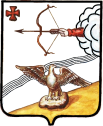 АДМИНИСТРАЦИЯ ОРЛОВСКОГО РАЙОНАКИРОВСКОЙ ОБЛАСТИПОСТАНОВЛЕНИЕ08.04.2022                                         				                     	 №  181-пг. ОрловО  Почетной грамоте и Благодарственном письме администрации Орловского районаВ целях поощрения граждан за заслуги и достижения в сфере экономики района, культуры, искусства,  воспитания, просвещения, охраны здоровья, жизни и прав граждан,  местного самоуправления, за высокопроизводительный и добросовестный труд, плодотворную общественную деятельность, администрация Орловского района ПОСТАНОВЛЯЕТ:1. Утвердить Положение о Почетной грамоте  администрации Орловского района согласно Приложению 1.2. Утвердить Положение о Благодарственном письме администрации Орловского района согласно Приложению 2.3. Утвердить Порядок представления документов о награждении Почетной грамотой администрации Орловского района и Благодарственным письмом администрации Орловского района согласно Приложению 3.       4. Признать утратившими силу:       4.1. Постановление  администрации  Орловского  района  от 30.12.2008     № 62-п  «О Почетной грамоте  и  Благодарственном  письме  администрации  Орловского района»;       4.2. Постановление администрации Орловского района  от 06.02.2013№ 78 «О внесении изменений в постановление главы администрации Орловского района от 30.12.2008 № 62-п».5. Опубликовать настоящее Постановление в Информационном бюллетене органов местного самоуправления муниципального образования Орловский муниципальный район  Кировской области.6. Постановление вступает в силу после опубликования.Глава администрацииОрловского района                 А.В.АботуровПриложение 1  УтвержденопостановлениемадминистрацииОрловского районаКировской областиот 08.04.2022  № 181-пПОЛОЖЕНИЕО ПОЧЕТНОЙ ГРАМОТЕ АДМИНИСТРАЦИИ ОРЛОВСКОГО РАЙОНА1. Почетная грамота администрации Орловского района Кировской области (далее - Почетная грамота) является формой поощрения за заслуги и высокие достижения в трудовой деятельности, культуре, искусстве, воспитании, образовании, здравоохранении, спорте, сельском хозяйстве, торговле и предпринимательстве, благотворительную, общественную и иную социально-значимую деятельность, вклад в развитие  местного самоуправления, за заслуги в обеспечении законности и правопорядка, прав и свобод граждан, многолетний добросовестный труд, а также в связи с юбилейными датами и профессиональными праздниками.2. Почетной грамотой награждаются:2.1  Граждане Российской Федерации, лица без гражданства, иностранные граждане, имеющие общий трудовой стаж не менее пяти лет в организациях, осуществляющих свою деятельность на территории Орловского района, и стаж работы по последней должности (профессии или специальности) не менее двух лет, награжденные почетной грамотой (либо иного вида наградой) организации, в которой работают, чьи заслуги отмечены Благодарственным письмом администрации Орловского района;2.2. Коллективы предприятий, учреждений и организаций независимо от их организационно-правовой формы, общественные объединения, способствующие развитию района и осуществляющие свою деятельность на территории Орловского района не менее пяти лет;2.3. Индивидуальные предприниматели, осуществляющие предпринимательскую деятельность на территории Орловского района не менее пяти лет.3. Ходатайствовать о награждении Почетной грамотой имеют право органы местного самоуправления района и муниципальных образований района, руководители структурных подразделений  и отраслевых органов администрации Орловского района, предприятия, организации и учреждения независимо от форм собственности, общественные объединения.4. Представление и рассмотрение материалов о награждении осуществляются в соответствии с Порядком представления документов о награждении Почетной грамотой администрации Орловского района и Благодарственным письмом администрации Орловского района (Приложение 3 к постановлению)5. Награждение Почетной грамотой оформляется распоряжением администрации Орловского района.6. Почетная грамота вручается в торжественной обстановке главой администрации Орловского района или по его поручению должностным лицом администрации района,  главами городского и сельского поселений района, руководителями предприятий, организаций, учреждений.7. Лица, указанные в пункте 2 Положения, награжденные Почетной грамотой, повторно представляются к награждению Почетной грамотой не ранее чем через три года после предыдущего награждения.8. Лица, награжденные Почетной грамотой, премируются в размере ½ минимального размера оплаты труда, действующего на момент награждения, за счет средств предприятия, учреждения, организации, ходатайствующих о награждении. Работникам органов местного самоуправления района и муниципальных образований района, награжденным Почетной грамотой, выплачивается единовременное денежное вознаграждение в размере ½ минимального размера оплаты труда за счет средств бюджета муниципального образования.9. Ходатайство о награждении принимается к рассмотрению при наличии поощрения Благодарственным письмом администрации Орловского района, за исключением награждения за победу в конкурсе и иных случаев, предусмотренных муниципальными правовыми актами.10. Дубликат Почетной грамоты взамен утраченной не выдается.11. Методическую и организационно-техническую работу по награждению Почетной грамотой, регистрацию ее выдачи осуществляет управляющий делами администрации Орловского района.12. Текст Почетной грамоты оформляется на бланке в соответствии с распоряжением администрации района, подписывается главой администрации района и заверяется печатью администрации Орловского района.13. Сведения о награждении Почетной грамотой  вносятся в трудовую книжку награжденного.___________Приложение 2  УтвержденопостановлениемадминистрацииОрловского районаКировской области08.04.2022 № 181-пПОЛОЖЕНИЕО БЛАГОДАРСТВЕННОМ ПИСЬМЕ АДМИНИСТРАЦИИ ОРЛОВСКОГО РАЙОНАБлагодарственное письмо администрации Орловского района (далее- Благодарственное письмо) является формой поощрения за осуществление конкретных задач в экономике, культуре и искусстве, в воспитании, просвещении, спорте, здравоохранении, сельском хозяйстве, торговле и предпринимательстве, охране здоровья граждан, в  местном самоуправлении, в укреплении законности и правопорядка, за добросовестный  труд, а также в связи с юбилейными датами и профессиональными праздниками.2. Благодарственным письмом награждаются:2.1.  Граждане Российской Федерации, лица без гражданства, иностранные граждане, имеющие общий трудовой стаж не менее трех лет в организациях, осуществляющих свою деятельность на территории Орловского района, и стаж работы по последней должности (профессии или специальности) не менее одного года, награжденные почетной грамотой (либо иного вида наградой) организации, в которой работают;   2.2.  Коллективы предприятий, учреждений и организаций независимо от их организационно-правовой формы, общественные объединения, способствующие развитию района и осуществляющие свою деятельность на территории Орловского района не менее трех лет;2.3. Индивидуальные предприниматели, осуществляющие предпринимательскую деятельность на территории Орловского района не менее трех лет. 3. Ходатайствовать о награждении Благодарственным письмом имеют право органы местного самоуправления района и муниципальных образований района, руководители структурных подразделений  и отраслевых органов администрации Орловского района, предприятия, организации и учреждения независимо от форм собственности, общественные объединения.4. Представление и рассмотрение материалов о награждении осуществляются в соответствии с Порядком представления документов о награждении Почетной грамотой администрации Орловского района и Благодарственным письмом администрации Орловского района, утвержденным настоящим постановлением (Приложение 3 к постановлению).5. Награждение Благодарственным письмом оформляется распоряжением администрации Орловского района.6. Благодарственное письмо вручается в торжественной обстановке главой администрации Орловского района или по его поручению должностным лицом администрации района,  главами городского и сельского поселений района, руководителями предприятий, организаций, учреждений.7. Лица, указанные в пункте 2 Положения, награжденные Благодарственным письмом, повторно представляются к награждению Благодарственным письмом не ранее чем через три года после предыдущего награждения.8. Дубликат Благодарственного письма взамен утраченного не выдается.9. Методическую и организационно-техническую работу по награждению Благодарственным письмом, регистрацию его выдачи осуществляет управляющий делами администрации Орловского района.10. Текст Благодарственного письма оформляется на бланке в соответствии с распоряжением администрации района, подписывается главой администрации района и заверяется печатью администрации Орловского района.11. Сведения о награждении Благодарственным письмом  вносятся в трудовую книжку награжденного._________Приложение 3УтвержденпостановлениемадминистрацииОрловского районаКировской области08.04.2022  № 181-пПОРЯДОКПРЕДСТАВЛЕНИЯ ДОКУМЕНТОВ О НАГРАЖДЕНИИ ПОЧЕТНОЙ ГРАМОТОЙ АДМИНИТРАЦИИ ОРЛОВСКОГО РАЙОНА, БЛАГОДАРСТВЕННЫМ ПИСЬМОМ АДМИНИСТРАЦИИ ОРЛОВСКОГО РАЙОНА1. При представлении к награждению Почетной грамотой, Благодарственным письмом инициаторы ходатайства, указанные в п. 3 Приложений 1,2  представляют следующие документы:1.1. В случае  выдвижения к награждению физических лиц:Ходатайство на имя главы администрации Орловского района на бланке юридического лица (с угловым штампом или логотипом), подписанное руководителем организации.Кадровую справку, заверенную подписью и печатью, содержащую автобиографические данные, указанные в хронологическом порядке сведения о трудовой деятельности, имеющихся поощрениях.Характеристику, раскрывающую производственные и иные достижения и заслуги лица, представляемого к награждению.Согласие лица, представляемого к награждению, на получение и обработку его персональных данных по форме согласно приложению № 1 к Порядку.1.2. В случае выдвижения к награждению юридического лица:Ходатайство по форме согласно приложению № 2 к Порядку.Справка о его финансово-экономическом состоянии в динамике за трехлетний период с разбивкой по годам (организации социальной сферы представляют сведения по основным направлениям деятельности и видам услуг, предоставляемых населению) по форме согласно приложению № 3 к Порядку.При представлении к награждению в связи с предстоящим юбилеем со дня основания юридического лица - историко-архивная справка.2. Ходатайство о награждении не позднее чем за один месяц до планируемой даты вручения Почетной грамоты или Благодарственного письма направляется главе администрации Орловского района.Материалы о награждении в течение месяца со дня получения ходатайства рассматриваются комиссией по награждению Почетной грамотой или Благодарственным письмом администрации Орловского района   (далее – комиссия), в состав которой входят:- глава администрации Орловского района,- заместитель главы администрации района, заведующий отделом культуры и социальной работы администрации района, (в его отсутствие – заместитель заведующего),- заместитель главы администрации района, начальник финансового управления администрации района, (в его отсутствие – заместитель начальника),- управляющий делами администрации Орловского района, - первый заместитель главы администрации района, заведующий отделом по вопросам жизнеобеспечения, архитектуры и градостроительства администрации района (в его отсутствие – заместитель заведующего),- заведующий организационным отделом  администрации района.Заседание комиссии правомочно, если на нем присутствует большинство членов комиссии. На заседании комиссии председательствует глава администрации района, а в случае его отсутствия — управляющий делами администрации района. Решение принимается большинством голосов от числа присутствующих. При равенстве голосов решающим является голос председательствующего на заседании комиссии. По результатам рассмотрения ходатайства комиссия принимает решение:- О награждении Почетной грамотой  или Благодарственным письмом.- Об отклонении ходатайства о награждении Почетной грамотой или Благодарственным письмом. В случае отклонения ходатайства о награждении заявителю направляется письменный ответ.3. Наградные документы, поданные в отношении лиц, не соответствующих требованиям пунктов 2,7 Приложений 1,2, а также наградные документы, поданные с нарушением срока, установленного пунктом 2 настоящего Порядка, возвращаются инициатору ходатайства.Наградные документы, при несоответствии их пунктам 1.1, 1.2. настоящего Порядка, возвращаются инициатору ходатайства для доработки.  Учет и регистрацию награждения Почетной грамотой или Благодарственным письмом осуществляет управляющий делами администрации района.Приложение 1 к ПорядкуФОРМАполучения согласия лиц, представляемых к награждению,на получение и обработку их персональных данных    Я,___________________________________________________________(фамилия, имя, отчество)__________________________________________________________________(должность, название организации)____________________________________________________________________________________________________________________________________(паспорт: серия, номер, дата выдачи, кем выдан)__________________________________________________________________(адрес регистрации)даю   свое   согласие    администрации Орловского района, находящемуся  по  адресу:  Кировская область, г. Орлов, ул. Ст. Халтурина, д. 18 на получение, обработку  моих  персональных  данных (фамилия, имя, отчество, дата и место рождения,  гражданство,  образование,  домашний  адрес, семейное положение, владение иностранными языками, награды и поощрения, пребывания за границей, ИНН, стаж и периоды работы, сведения о судимости, наградных документах).   	Предоставляю  администрации Орловского района  право осуществлять все действия (операции) с моими персональными данными, включая сбор,   систематизацию,   накопление,   хранение,   обновление,  изменение, использование,  обезличивание,  блокирование,  уничтожение. Оператор вправе обрабатывать  мои персональные данные посредством внесения их в электронную базу  данных,  включения  в  нормативные  правовые  акты  и отчетные формы, предусмотренные    нормативными    правовыми    актами,   регламентирующими представление  отчетных  данных,  использовать  мои  персональные  данные в информационной  системе;  размещать  мои  фамилию,  имя  и  отчество, место работы, должность, вид награждения в средствах массовой информации.    	Настоящее  согласие  действует  со  дня  его  подписания в период срокадействия  рассмотрения  документов  о награждении, а также на срок хранениядокументов  (75  лет).  Настоящее  согласие  может быть отозвано письменнымзаявлением субъекта персональных данных."___" ___________ 20___ г.     _______________     ________________________                                                              (подпись)                      (Ф.И.О.)Приложение 2 к ПорядкуХОДАТАЙСТВО(для юридических лиц)                                               ____________________________                                                  (наименование награды)                                               ____________________________1. Наименование организации в соответствии с Уставом __________________________________________________________________2. Почтовый адрес организации, контактный телефон __________________________________________________________________3. Численность работающих в организации __________________________________________________________________4. Какими наградами награждена организация, даты награждений __________________________________________________________________5. Число, месяц, год создания организации(приложить копию архивной справки) __________________________________________________________________6. Преобразования и переименования организацииСведения в пунктах 1 - 6 соответствуют действительности.__________________________________________________________________                (должность, подпись, фамилия, инициалы лица,                 ответственного за подготовку представления)М.П.7.  Информация  о  вкладе  организации  в  социально-экономическое развитиеОрловского района__________________________________________________________________    Руководитель организации________________________________           (подпись)________________________________      (инициалы, фамилия)М.П.    "___" ____________ 20__ г.                                                                   Приложение 3 к Порядку Справка о финансово-экономическом состоянииюридического лицаПримечание. Указанные   сведения   должны  представляться   в  динамике  за трехлетний  период (с разбивкой по каждому году) и истекшие месяцы текущего года, предшествующие дате внесения ходатайства. Число, месяц, год            Основания              Местонахождение   
     организации               Наименование показателя            Единица  
 измерения Стоимость  основных   фондов   и   средств,
величина активов                           Численность работающих                     Объем реализации продукции, работ, услуг  в физическом и стоимостном выражении         Чистая прибыль                             Рентабельность производства                Среднемесячная заработная плата            Суммы уплаченных  налогов  с  разбивкой  по бюджетам разных уровней                    Наличие и размер просроченной задолженности по  платежам  в   бюджет,   государственные внебюджетные фонды и по  заработной  плате, данные  об  отсрочках  и  рассрочках   этих платежей                                   Дебиторская  задолженность  (с   выделением просроченной)                              Кредиторская  задолженность  (с  выделением  просроченной)                              Сумма  уплаченных  штрафов  и  санкции   за нарушения, выявленные органами технического (неналогового) регулирования               